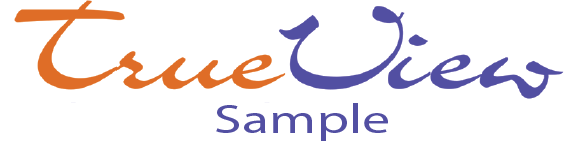 Every symptom below can be traced to an imbalance in the body. This tool helps pinpoint areas of imbalance as they relate to vitamins and minerals. 
This assessment is not meant for diagnosis or treatment purposes.1. Read each statement and evaluate it in terms of whether it applies to you on a scale of 0–5.    
    If the statement does NOT RING TRUE for you, insert a 0 in the column to the right of the statement. If the 
    statement RINGS VERY TRUE for you, then apply 5. Use the numbers 1, 2, 3, and 4 as a sliding scale 
    between these two poles. 2.  Once you have completed the form, save it as “YOUR NAME Sample”. 3.  Create a return email with the subject title “My Scores” and please send it as an attachment.Name:Issues related to co-ordination, drop itemsMemory issues, forgetfulness or confusionEasily startledAnxiety or abnormal apprehensionFeeling low or apatheticHyperactivityFrequently impatient, annoyed or angry/nervousIntense or urgent desire for chocolateHair dry, thin or falling outHair/nails grow slowlyLightheadedness or dizzinessHeadachesNosebleedsFace bloated or puffyItchy or burning red eyesDimmed visionMercury/silver coloured dental fillingsLoose or sensitive teethTooth or gum sensitivityTeeth prone to decay, frequent toothachesGums inflamed or bleedingLips, fingers or toes tingleEczema/PsoriasisSkin has little pink spots or areasRough, dry, flaky or scaly skinSkin bruises easilyWounds heal poorlyIntense body odourHeart palpitations or irregular heartbeatHigh blood pressureFeeling as though may vomitLong, painful periods (F)Cramps in calf muscle Restless legs, particularly at nightCold hands or feetCramping feet or toesFingernails easily break or crackFinger cuticles rip easilySlow growing hair or nailsStiffness or achy jointsAchy or cramping musclesInvoluntary muscular movement, twitching or tremorsOsteoporosisPoor bone developmentTendency to become injuredPoor quality sleep, restlessnessTire easily, lack enduranceAnemic, pale or low iron levelSick frequently, catch infections easilyRickets 